Massachusetts Department of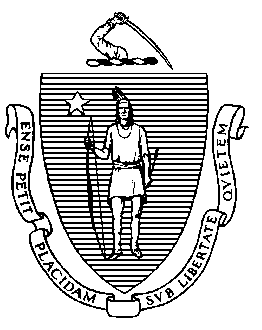 Elementary and Secondary Education75 Pleasant Street, Malden, Massachusetts 02148-4906 	Telephone: (781) 338-3000                                                                                                                 TTY: N.E.T. Relay 1-800-439-2370January 9, 2017Dr. Stephen Zrike, ReceiverHolyoke Public Schools57 Suffolk StreetHolyoke, MA 01040Re: Turnaround Plan for Morgan Full Service Community School – Corrected VersionDear Dr. Zrike:I have reviewed your request to modify the school Turnaround Plan for Morgan Full Service Community School to simplify the titles of the plan’s priority areas, revise the responsibilities of the Community Partner Coordinator, modify the time specifications for student learning and staff professional development and planning, and refocus the strategies in Priority Area 3 on creating personalized pathways for all students, consistent with the Holyoke Public Schools’ districtwide turnaround plan. The request to modify the time specifications does not change the length of the school day or school year for students or teachers; the change would provide greater flexibility   by deleting the reference to a specific start and end time to the school day.  (See attached Morgan Full Service Community School Level 5 School Turnaround Plan modifications memo dated October 21, 2016 and the Morgan Full Service Community School Level 5 School turnaround plan with tracked changes.)As you noted, the majority of these changes are changes to terminology or refinement of an activity, after two years of learning. Accordingly, for the reasons set forth in the proposal, and pursuant to G.L. c. 69, § 1J(v), I am modifying the Morgan Full Service Community School Turnaround Plan to reflect the items outlined in your memo. Sincerely, SIGNED BY COMMISSIONER CHESTERMitchell D. Chester, Ed.D.Commissioner of Elementary and Secondary EducationMitchell D. Chester, Ed.D.Commissioner